Антикоррупционные проверки уволенных госслужащихВступили в силу изменения в федеральные законы «О противодействии коррупции», «О банках и банковской деятельности», «О Прокуратуре Российской Федерации» и другие законы, регламентирующие прохождение службы в государственных и муниципальных органах.Предусмотрен порядок проведения проверок в случае увольнения лица, на которое распространялись ограничения и требования о предотвращении или об урегулировании конфликта интересов, установленные в целях противодействия коррупции, и в отношении которого принято решение 
о проверке достоверности и полноты представленных им сведений о доходах, с последующей передачей материалов в органы прокуратуры РФ в 3-дневный срок после увольнения.Определено, что проверка не может проводиться по истечение 
6 месяцев со дня увольнения проверяемого лица.Прокурорам предоставлено право, в случае выявления в ходе проверки нарушений, обращаться в суд с заявлением об изменении основания 
и формулировки увольнения проверяемого лица, в случае удовлетворения которого она изменяется на увольнение в связи с утратой доверия 
за совершение коррупционного правонарушения.Заместитель прокурораКрасноселькупского районамладший советник юстиции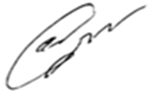 А.Б. Скоробогатов